Ansökan: Stipendium från föreningen för medicinsk statistikAnsökan om stipendiet görs på denna blankett. Samtliga fält måste vara ifyllda. Ansökan bedöms utifrån vad som skrivits i denna blankett i kombination med eventuella bilagor.Ifylls av Föreningen för medicinsk statistik:Diarienummer:			Ankomst datum:Ifylles av den sökande:PersonuppgifterBeskrivning av konferens, kurs eller liknande (bifoga gärna program).Sammanfattande beskrivning av hur deltagande vid ovanstående aktivitet förväntas främja sökandes utveckling som statistiker.Förteckning över medsända bilagor (meritförteckning obligatorisk).Underskrift				Ort och datum………………………………………….	……………………………Namnförtydligande………………………………………….Komplett ansökan skickas elektroniskt till fmsstyrelse@gmail.comFöljande partners stödjer FMS verksamhet och detta stipendium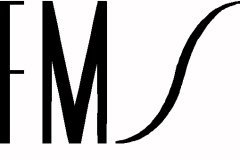 Föreningen för Medicinsk StatistikNamn:Personnummer:Adress:E-post:Telefon: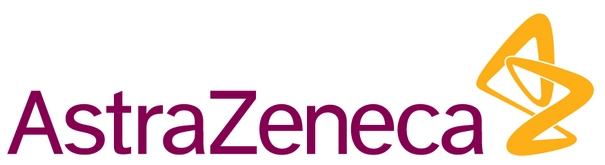 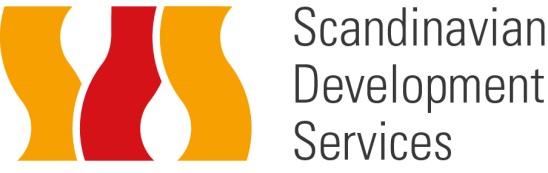 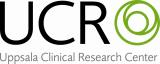 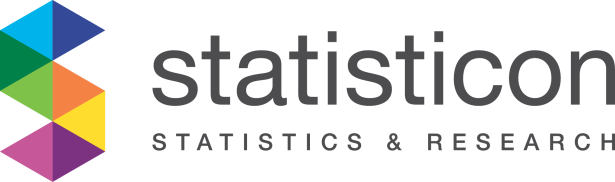 